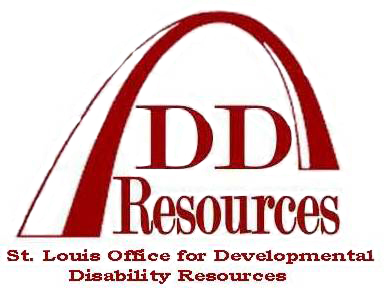 Notice of St. Louis Office for DD Resources Board MeetingWhen:		Thursday, June 10, 2021Time:		5:00 p.m. Location:	Our office is closed to visitors.  The general public can participate in the meeting by dialing (312) 626-6799.  Enter the Meeting ID: 933 2456 8999. Board members can participate in the meeting by clicking on the Zoom link sent to them.  For technical assistance, please call 314-207-5611.MissionTo ensure individuals with developmental disabilities in the City of St. Louis have quality services, choices and full inclusion.St. Louis Office for Developmental Disability ResourcesJune 10, 2021AGENDARemarks from Visitors To ensure all questions are addressed by the Board of Directors, please email all comments/questions for the Board to rshapiro@stldd.org by 1:00pm on June 10, 2021. This information will be given to the Board to address during the appropriate time.Call Meeting to Order:  Bill Siedhoff, Board ChairpersonIntroductions:  Mission Moment:  St. Louis Arc- Launch, Gabrielle SzarekApproval of Minutes from last Board Meeting:   Bill Siedhoff, ChairpersonSee attached minutes of May 2021 Board Meeting– Action NeededSee attached minutes of May 2021 Program Committee Meeting – Action NeededSee attached minutes of May 2021 Nominating/Personnel Committee Meeting – Action NeededCommittee Reports:Program Committee:Finance Committee: Review and recommendation to approve April 2021 financials, Lisa Briggs, Controller – Action NeededReview and recommendation to approve the DD Resources annual budget for FY22 – Lisa Briggs, Controller – Action NeededNominating/Personnel Committee:Recommendation to approve the new Telecommuting Policy and Diversity, Equity, Inclusion Policy & Plan – Dionne Flowers, Committee Chair – Action NeededExecutive Director’s Report: Shaelene PlankUnfinished Business: NoneNew Business: Recommendation to pass resolution for the Code of Ethics for DD Resources, Bill Siedhoff, Chairperson – Action NeededAnnouncements:  Open to Any Board Member or StaffAn Executive Session may follow immediately after the regularly scheduled meeting of the Board of Directors.  The purpose of the Executive Session will be announced.  Call for motion to Adjourn  Next Meeting:  September 23, 2021 at 5:00pm – regular board meeting and public hearingAccommodations:  Please contact Rachel Shapiro immediately at 314-421-0090 regarding any accommodation needs for attendance.